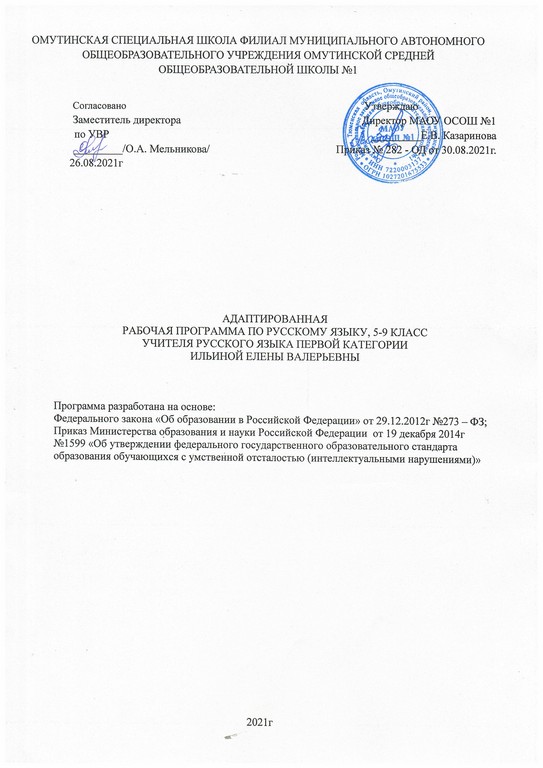 Планируемые результаты изучения предметаЛичностные, предметные результаты освоения учебного предметаЛичностные учебные действия:испытывать чувство гордости за свою страну;гордиться школьными успехами и достижениями как собственными, так и своих товарищей; адекватно эмоционально откликаться на произведения литературы, музыки, живописи и др.; уважительно и бережно относиться к людям труда и результатам их деятельности; активно включаться в общеполезную социальную деятельность; бережно относиться к культурно-историческому наследию родного края и страны.Коммуникативные учебные действия:вступать и поддерживать коммуникацию в разных ситуациях социального взаимодействия (учебных, трудовых, бытовых и др.); слушать собеседника, вступать в диалог и поддерживать его, использовать разные виды делового письма для решения жизненно значимых задач; использовать доступные источники и средства получения информации для решения коммуникативных и познавательных задач.Регулятивные учебные действия:принимать и сохранять цели и задачи решения типовых учебных и практических задач, осуществлять коллективный поиск средств их осуществления; осознанно действовать на основе разных видов инструкций для решения практических и учебных задач; осуществлять взаимный контроль в совместной деятельности; обладать готовностью к осуществлению самоконтроля в процессе деятельности; адекватно реагировать на внешний контроль и оценку, корректировать в соответствии с ней свою деятельность.Познавательные учебные действия:дифференцированно воспринимать окружающий мир, его временно-пространственную организацию; использовать усвоенные логические операции (сравнение, анализ, синтез, обобщение, классификацию, установление аналогий, закономерностей, причинно-следственных связей) на наглядном, доступном вербальном материале, основе практической деятельности в соответствии с индивидуальными возможностями; использовать в жизни и деятельности некоторые межпредметные знания, отражающие несложные, доступные существенные связи и отношения между объектами и процессами.Предметным результатом изучения курса  «Русский язык» является сформированность   следующих умений: - осознание языка как основного средства человеческого общения и явления национальной культуры; - отношение к правильной устной и письменной речи как показателям общей культуры человека;- умения списывать по слогам с рукописного и печатного текста;- умения писать под диктовку слова, написание которых не расходится с произношением, простые по структуре предложения, текст 
  после предварительного анализа;- умения писать предложения с заглавной буквы, в конце предложения ставить точку;- умения составлять по заданию предложения, выделять предложения из речи и текста.Предметные результаты освоения АООП общего образования включают освоенные обучающимися знания и умения, специфичные для каждой образовательной области, готовность к их применению, рассматриваются как одна из составляющих при оценке итоговых достижений. АООП ОО выделяет два уровня овладения предметными результатами:минимальный - является обязательным для всех обучающихся с умственной отсталостью;достаточный - не является обязательным для всех обучающихся.Минимальный и достаточный уровни усвоения предметных результатов по предмету  «Русский язык» на конец обученияМинимальный  уровень  усвоения предметных результатов знание отличительных грамматических признаков основных частей слова;разбор слова с опорой на представленный образец, схему, вопросы учителя;образование слов с новым значением с опорой на образец;представление о грамматических разрядах слов;различение изученных частей речи по вопросу и значению;использование на письме орфографических правил после предварительного       разбора текста на основе готового или коллективного составленного     алгоритма;составление различных конструкций предложений с опорой на      представленный образец;установление смысловых связей в словосочетании по образцу, вопросам     учителя;нахождение главных и второстепенных членов предложения без деления на виды (с помощью учителя);нахождение в тексте однородных членов предложения;различение предложений разных по интонации;нахождение в тексте предложений, различных по цели высказывания (с помощью учителя);участие в обсуждении фактического материала высказывания, необходимого для раскрытия его темы и основной мысли;выбор одного заголовка из нескольких  предложенных,  соответствующих теме текста;оформление изученных видов деловых бумаг с опорой на представленный образец;письмо небольших по объёму изложений повествовательного текста и повествовательного текста с элементами описания (50-55 слов) после предварительного обсуждения (отработки) всех компонентов текста;составление и письмо небольших по объёму сочинений (до 50 слов) повествовательного характера (с элементами описания)  на основе наблюдений, практической деятельности, опорным словам и предложенному плану после предварительной отработки  содержания и языкового оформления.Достаточный уровень усвоения предметных результатовзнание значимых частей слова и их дифференцировка по существенным признакам;разбор слова по составу с использованием опорных схем;образование слов с новым значением, относящихся к разным частям речи, с использованием приставок, суффиксов с опорой на схему;дифференцировка слов, относящихся к различным частям речи по существенным признакам;определение некоторых грамматических признаков изученных частей (существительного, прилагательного, глагола) речи по опорной схеме или вопросам учителя;нахождение орфографической трудности в слове и решение орфографической задачи (под руководством учителя);пользование орфографическим словарём  для уточнения написания слова;составление простых распространённых и сложных предложений по схеме, опорным словам, на предложенную тему;установление смысловых связей в несложных по содержанию и структуре предложениях (не более 4-5 слов) по вопросам учителя, опорным схемам;нахождение главных и второстепенных членов предложения с использованием опорных схем;составление предложений с однородными членами с опорой на образец;различение предложений (с помощью учителя) различных по цели высказывания;отбор фактического материала, необходимого для раскрытия темы текста;отбор фактического материала, необходимого для раскрытия основной мысли текста (с помощью учителя);выбор одного заголовка из нескольких  предложенных,  соответствующих теме  и основной мысли текста;оформление всех видов изученных деловых бумаг;письмо изложений повествовательных текстов и текстов с элементами описания и рассуждения после предварительного разбора (до 70 слов);письмо сочинений-повествований с элементами описания после предварительного коллективного разбора темы, основной мысли, структуры высказывания и выбора необходимых языковых средств (55-60 слов).5 классСодержание учебного предметаСтруктура курса представлена следующими разделами: «Повторение», «Состав слова. Текст», «Части речи. Текст»,  «Предложение. Текст», «Повторение».Содержание программы:ПовторениеЗвуки речи: гласные и согласные. Алфавит. Гласные и согласные. Несовпадение звука и буквы в слове. Твёрдые и мягкие согласные перед и,е,ё,ю,я. Мягкий знак (ь) на конце и в середине слова. Правописание слов с разделительным мягким знаком (ь). Парные звонкие и глухие согласные, их правописание на конце слова. Ударные и безударные гласные в слове.  Проверка безударных гласных в слове. Текст. Различие текста и не текста. Определение темы текста. Заголовок. Звуки и буквы. Закрепление знаний. Выражение в предложении законченной мысли. Распространение предложений. Порядок слов в предложении. Связь слов в предложении. Главные члены предложения. Сказуемое. Главные члены предложения. Подлежащее. Второстепенные члены предложения. Текст. Отличие предложения от текста. Деление текста на предложения. Наблюдение за знаками препинания в конце предложения. Вопросительные предложения. Восклицательные предложения. Повествовательные, вопросительные и восклицательные предложения. Предложение. Закрепление знаний.Состав слова. Текст.Корень и однокоренные слова.  Общее и различия в значении однокоренных слов. Включение однокоренных слов в предложения. Окончание- изменяемая часть слова. Установление связи между словами с помощью окончания. Приставка как часть слова. Изменение значения слова в зависимости от приставки. Приставка и предлог. Суффикс как часть слова. Изменение значения слова в зависимости  от суффикса. Изменение формы слова для проверки безударной гласной в корне. Единообразное написание гласных в корне. Слово-корень с ударной гласной. Проверяемые и проверочные слова в группе однокоренных слов. Проверка безударных гласных в корне слова. Изменение формы слова для проверки парных звонких и глухих согласных в корне. Единообразное написание парных звонких и глухих согласных в корне однокоренных слов. Проверка парных звонких и глухих согласных в корне слова. Проверка гласных и согласных в корне. Непроверяемые  написания в корне.  Единообразное написание корня в группе однокоренных слов. Состав слова. Закрепление знаний.Части речи. Текст.Название предметов, действий, признаков. Понятие о частях речи. Существительное. Глагол. Прилагательное. Различение частей речи по вопросам и значению. Употребление разных частей речи в предложении и тексте. Значение существительных в речи. Одушевлённые и неодушевлённые существительные. Собственные и нарицательные существительные. Правописание имён собственных. Текст. Тема и основная мысль текста. Понятие о единственном и множественном числе. Употребление существительных в единственном и множественном числе. Изменение существительных по числам. Знакомство с понятием рода. Существительные мужского рода. Существительные женского рода. Существительные среднего рода. Различение существительных по родам. Существительное. Закрепление знания. Значение прилагательных в речи. Различение признаков, обозначаемых прилагательными. Зависимость рода прилагательных от рода существительных. Окончания прилагательных мужского рода. Окончания прилагательных женского рода. Окончания прилагательных среднего рода. Окончания прилагательных мужского,  женского,  среднего рода. Изменение прилагательных по родам. Прилагательное. Закрепление знаний. Значение глаголов в речи. Различение действий, обозначаемых глаголами. Настоящее время глаголов. Прошедшее время глаголов. Будущее время глаголов. Различение глаголов по временам. Текст. Отбор примеров и фактов для подтверждения основной мысли. Глагол. Закрепление знаний.Предложение. Текст.Главные члены предложения. Второстепенные члены предложения. Постановка вопросов от главных членов предложения к второстепенным  членам. Различение нераспространённых и распространённых  предложений.  Распространение предложений. Знакомство с однородными членами предложения. Дополнение предложения однородными членами. Предложение. Закрепление знаний.Повторение.Состав слова. Существительное. Прилагательное. Глагол. Предложение. Текст.6 классСодержание учебного предметаСтруктура курса представлена следующими разделами: «Повторение», «Состав слова. Текст», «Части речи. Текст»,  «Предложение. Текст», «Повторение».Содержание программы:ПовторениеЗвуки и буквы. Текст. Гласные и согласные. Их различие. Безударные гласные в словах.Сомнительные звонкие и глухие согласные в словах. Повторить знания учащихся о сомнительных согласных в словах. Текст. Части текста. Красная строка.  Непроверяемые гласные и согласные в словах. Звуки и буквы. Закрепление знаний по теме. Проверочный диктант "Правописание безударных гласных, глухих и звонких согласных".   Работа над ошибками.  Деление текста на предложения.  Выделение главных и второстепенных членов предложения.  Нераспространённые и распространённые предложения.  Расположение частей текста в соответствии с данным планом.  Распространение предложений с помощью рисунков.  Распространение предложения с помощью вопросов.  Однородные члены предложения.  Предложение. Закрепление знаний по теме.  Проверочный диктант "Распространенное и нераспространенное предложение. Однородные члены предложения".  Работа над ошибками.  Корень и однокоренные слова.  Окончание как изменяемая часть слова.  Образование смысловой связи между словами с помощью окончаний.  Приставка как часть слова.  Изменение значения слова в зависимости от приставки.  Суффикс как часть слова. Разбор слова по составу.  Контрольный диктант: "Состав  слова".   Работа над ошибками.  Написание гласных в корне однородных слов. Проверяемые и проверочные слова.  Проверка безударных гласных в корне.  Написание согласных в корне однокоренных слов. Проверяемые и проверочные слова.  Проверка парных звонких и глухих согласных.  Правописание безударных гласных и сомнительных согласных в корне.  Проверочный диктант "Правописание безударных гласных и сомнительных согласных в корне". Работа над ошибками. Приставка и предлог. Различение приставки и предлога. Наблюдение за правописанием гласных в приставках. Правописание гласных в приставках. Правописание безударных гласных в корне и приставках. Текст. Деление текста на части по данному плану. Изложение "Белокаменная Москва". Работа над ошибками. Наблюдение за правописанием согласных в приставках. Правописание приставок на  согласную. Разделительный твёрдый знак в словах с приставками. Различение написаний слов с разделительным твёрдым знаком и без него.Состав слова. Текст.Род и число прилагательных. Закрепление полученных знаний. Понятие о склонении прилагательных.  Постановка вопросов к прилагательным в косвенных падежах.  Именительный падеж прилагательных мужского и среднего рода. Родительный падеж  прилагательных мужского и среднего рода.  Дательный падеж  прилагательных мужского и среднего рода.  Винительный падеж прилагательных мужского и среднего рода.  Творительный падеж прилагательных мужского и среднего рода.  Предложный падеж прилагательных мужского и среднего рода. Склонение прилагательных мужского и среднего рода. Закрепление знаний.  Проверочный диктант "Склонение прилагательных мужского и среднего рода". Работа над ошибками.  Значение глагола в речи.  Глаголы, противоположные по значению.  Различение существительных, прилагательных и глаголов. Настоящее время глаголов.  Прошедшее время глаголов.   Сочинение "Иван Царевич на Сером волке".  Работа над ошибками.  Будущее время глаголов.  Различение глаголов по временам. Единственное и множественное число глаголов настоящего времени. Единственное и множественное число глаголов будущего времени.  Единственное и множественное число глаголов прошедшего  времени. Текст. Связь частей в тексте. Глагол. Закрепление знаний.  Проверочный диктант "Изменение глаголов по временам".  Работа над ошибками. Различение повествовательных, вопросительных и восклицательных предложений.  Определение однородных членов предложения.Однородные члены предложения без союзов.  Однородные члены предложения с союзом И. Знакомство с обращением.  Место обращения в предложении.  Предложение. Закрепление знаний. Контрольный диктант "Имя существительное, прилагательное и глагол".  Работа над ошибками. Состав слова. Правописание гласных и согласных в корне и приставке.Части речи. Текст.Существительное, прилагательное, глагол.  Различение существительных, прилагательных и глаголов в предложении.  Значение существительных в речи.  Существительные, обозначающие явления природы.  Существительные,  называющие один и тот же предмет по –разному. Существительные, противоположные по значению.  Различение существительных по родам.  Изменение существительных по числам.  Контрольный диктант: "Части речи".  Работа над ошибками. Существительные собственные и нарицательные.  Большая буква в именах собственных.  Кавычки в именах собственных.  Различение написаний существительных собственных и нарицательных. Имя существительное. Закрепление знаний.  Проверочный диктант "Существительные собственные и нарицательные".  Работа над ошибками.  Понятие о склонении.  Определение падежей существительных по вопросам.  Именительный падеж.  Родительный падеж. Дательный падеж. Винительный падеж.  Творительный падеж.  Предложный падеж.  Изложение "Поединок Пересвета с Челубеем".  Работа над ошибками.  Текст. Подтверждение основной мысли текста дополнительными фактами.  Понятие о начальной форме.  Постановка существительных в начальную форму.  Изменение существительных по падежам. Закрепление полученных знаний.  Проверочный диктант "Правописание падежных окончаний существительных".  Работа над ошибками.   Значение прилагательных в речи.  Описание явлений природы с помощью прилагательных.  Описание человека, животных с помощью прилагательных.   Прилагательные, противоположные по значению.  Контрольный диктант "Прилагательное как часть речи".  Работа над ошибками.  Изменение прилагательных по родам. Окончание прилагательных мужского рода.  Окончание прилагательных женского рода.  Окончание прилагательных среднего рода.  Определение родовых окончаний прилагательных.   Сочинение: "Описание цв. фото Храма Христа Спасителя".  Работа над ошибками.  Изменение прилагательных по числам.  Род и число прилагательных. Закрепление полученных знаний.  Понятие о склонении прилагательных.  Постановка вопросов к прилагательным в косвенных падежах.  Именительный падеж прилагательных мужского и среднего рода.  Родительный падеж  прилагательных мужского и среднего рода.  Дательный падеж  прилагательных мужского и среднего рода.  Винительный падеж прилагательных мужского и среднего рода.  Творительный падеж прилагательных мужского и среднего рода.  Предложный падеж прилагательных мужского и среднего рода.  Различение повествовательных, вопросительных и восклицательных предложений.  Определение однородных членов предложения.  Предложный падеж прилагательных мужского и среднего рода.  Склонение прилагательных мужского и среднего рода. Закрепление знаний.  Проверочный диктант "Склонение прилагательных мужского и среднего рода".  Работа над ошибками.  Значение глагола в речи.  Глаголы, противоположные по значению.  Различение существительных, прилагательных и глаголов.  Настоящее время глаголов.  Прошедшее время глаголов.   Сочинение "Иван Царевич на Сером волке"  Работа над ошибками.  Будущее время глаголов.  Различение глаголов по временам.  Единственное и множественное число глаголов настоящего времени.  Единственное и множественное число глаголов будущего времени.  Единственное и множественное число глаголов прошедшего  времени.  Текст. Связь частей в тексте. Глагол. Закрепление знаний.  Проверочный диктант "Изменение глаголов по временам".  Работа над ошибками.  Различение повествовательных, вопросительных и восклицательных предложений.  Определение однородных членов предложения.Предложение. Текст.Однородные члены предложения без союзов.  Однородные члены предложения с союзом И.  Знакомство с обращением.  Место обращения в предложении.  Предложение. Закрепление знаний.  Контрольный диктант "Имя существительное, прилагательное и глагол".  Работа над ошибками.  Повторение.Состав слова. Правописание гласных и согласных в корне и приставке.  Имя существительное, прилагательное и глагол.7 классСодержание учебного предметаСтруктура курса представлена следующими разделами: «Повторение»,  «Состав слова.  Текст», «Части речи»,  «Предложение. Текст», «Повторение».Содержание программы:ПовторениеПростое и сложное предложение. Простые предложения с однородными членами. Перечисление без союзов, с одиночным союзом и, союзами а, но. Сложные предложения с союзами и, а, но. Изложение по данному плану и опорным словам. Текст-описание. Телеграмма.Состав слова. ТекстСостав слова. Корень, приставка, суффикс, окончание. Единообразное написание гласных и согласных в корнях слов, в приставках. Непроверяемые гласные и согласные в корне слов. Сложные слова. Простейшие случаи написания сложных слов с соединительными гласными о и е. Объяснительная записка. Изложение с элементами сочинения. Изложение описательного текста с предварительным анализом и опорой на план-схему.   Образование разных частей речи с помощью приставок и суффиксов. Их дифференциация. Определение значений слов. Выделение приставки, корня, суффикса и окончания.  Эмоционально-оценочные слова. Их значение в тексте. Описание предметов, обозначенных словами с различной эмоциональной оценкой. Подбор однокоренных слов. Определение значений слов. Общее и различное в значении родственных слов.  Единообразное написание гласных и согласных в корнях однокоренных слов. Способы проверки орфограмм в корне слова и в окончаниях существительных. Зависимость способа проверки от места орфограммы в слове. Слова с непроверяемыми безударными гласными, непроизносимыми и двойными согласными в корне. Правописание приставок на а и о, приставка пере-. Разделительный твердый знак (ъ) после приставок. Составление групп слов с разделительным твердым знаком (ъ). Сложные слова с соединительными гласными о, е. Подбор сложных слов по единой теме, составление текста с этими словами.Части речиИмя существительное. Роль в речи. Расширение круга имен существительных за счет слов, обозначающих состояние чело века и природы, события, действия, профессии людей, черт характера. Существительные, близкие и противоположные по значению Использование их в контексте. Определение грамматических признаков существительного (род число, падеж, склонение) с опорой на таблицу. Правописание безударных падежных окончаний имен существительных в единственном числе. Проверка окончаний способов/ подстановки существительного того же склонения и падежа, не с ударным окончанием. Склонение существительных во множественном числе. Правописание существительных в родительном падеже с шипящей на конце. Дифференциация правописания существительных с шипящей на конце в единственном и во множественном числе. Выделение опорных слов из короткого текста и восстановление повествования с ориентацией на опорные слова. Использование средств связи.  Анализ готового текста, описывающего место. Выделение слов, называющие предметы и места их нахождения Построение тек ста по аналогии. Имя прилагательное. Роль в речи. Расширение круга имен прилагательных за счет обозначения пространственного расположения предметов оценочной характеристики. Правописание родовых окончаний прилагательных. Дифференциация окончаний единственного и множественного числа: -ее, -ие. Упражнения в подборе прилагательных, помогающих описать предмет. Согласование прилагательного с существительным в роде и числе. Использование образных средств языка.Склонение имен прилагательных. Правописание падежных окончаний прилагательных в единственном числе. Проверка безударных окончаний прилагательных с помощью вопроса. Составление словосочетаний прилагательных с существительными в косвенных падежах. Подбор словосочетаний на определенную тему, составление текста по опорным словосочетаниям. Местоимение. Значение личных местоимений в речи. Упражнения в правильном соотнесении местоимений с существительными. Личные местоимения 1, 2, 3-го лица единственного и множественного числа. Склонение и правописание личных местоимений единственного и множественного числа. Раздельное написание предлогов с местоимениями. Упражнения в правильном использовании местоимений как средства связи предложений в тексте.Глагол. Роль в речи. Семантические группы глаголов. Слова, близкие и противоположные по значению. Включение их в предложения. Сравнительные обороты с союзами как, будто. Начальная форма глагола (неопределенная форма) на -ть, -ться, -ти, -чь, -чься. Изменение глагола по временам и числам. Лицо глагола в настоящем и будущем времени. Род глагола в прошедшем времени. Дифференциация глаголов 3-го лица единственного числа и неопределенной формы. Изменение глаголов с ударным окончанием по лицам и числам. Правописание частицы не с глаголами. Значение отрицания. Выделение из текста глагольной лексики с последующим восстановлением текста с опорой на эту лексику и средства связи. Отбор глагольной лексики для предполагаемого текста повествовательного характера с опорой на картинку, на предложенную ситуацию. Предложение. Текст.Сложное предложение с союзами и, а, но и без союзов. Сравнение его с простым предложением. Смысловая и интонационная законченность сложного предложения.Наблюдение за простым предложением с однородными члена ми с союзами и, а, но и сложным предложением с теми же союзами. Их сравнение. Использование схем. Знаки препинания. Выделение простых и сложных предложений из литературно го текста. Составление предложений различных конструкций по картинкам, по ситуации, по теме. Работа с диалогом, решение в нем различных речевых задач сообщение новой информации или желание узнать ее, выражение согласия или несогласия с мнением говорящего. Введение выражений: Я так не думаю. Я не могу согласиться. Мне трудно тебя убедить. Использование обращения в деловых бумагах. Рассказ и описание как типы текстов. Наблюдение за текстами, рассказывающими о предмете или описывающими его. И структура. Сравнение планов:Упражнения в составлении коротких текстов описательного или повествовательного характера по плану. Использование простых и сложных предложений. Исправление в тексте нарушений логики и последовательности изложения темы, речевых недочетов, связанных с неправильным употреблением местоимений, текстовых синонимов, временных форм глагола, повторов глагольной лексики.ПовторениеСостав слова. Типы текстов. Правописание гласных и согласных в корне. Части речи. Правописание падежных окончаний  имён существительных. Правописание падежных окончаний  имён прилагательных. Склонение личных местоимений. Правописание глаголов. Предложение простое и сложное. Члены предложения. Составление рассказа с помощью учителя по предложенным темам («Прогулка в лес», «Летом на реке», «Лес осенью»,  «Катание на лыжах»).  Самостоятельное изложение повествовательного текста с предварительным анализом, составлением плана и отбором спорных слов. Свободный диктант по тексту описательного характера.Изложение с элементами описания предмета с предварительным анализом текста и составлением плана. Продолжение рассказа по данному началу с предварительным отбором лексического материала. Сочинение на материале уроков чтения с предварительным анализом и подготовкой речевого материала. Изложение описательного текста с предварительным анализом и опорой на план-схему. Сочинение по картине бытового жанра с предварительным анализом, с составлением плана, с опорой на схему, с отбором речевого материала. Сочинение по картине с предварительным анализом, с составлением плана, с опорой на схему. Письмо с элементами описания по плану.8 классСодержание учебного предметаСтруктура курса представлена следующими разделами: «Предложение. Текст.»,  «Состав слова», «Части речи»,  «Предложение. Текст», «Повторение».Содержание программы:Предложение. Текст.Простое и сложное предложения. Их сравнение. Союзы и, а но в простом и сложном предложениях. Знаки препинания. Нахождение простых и сложных предложений в текстах учебников по литературе, географии и др.Использование простых и сложных предложений в структуре текста. Отражение в тексте темы и идеи, наличие вступления главной части, заключения, средств связи предложений, образных слов и выражений.Состав слова.Однокоренные слова: подбор однокоренных слов, относящихся к различным частям речи, их дифференциация, разбор по со ставу. Систематизация орфографических правил: способы проверки гласных и согласных в корне, окончании имен существительных и прилагательных. Запоминание непроверяемых безударных гласных в корне слова, гласных и согласных в приставках.  Сложные слова с соединительной гласной и без нее. Образование разных слов с помощью одних и тех же приставок и суффиксов. Наблюдение за значением этих слов. Слова с суффиксами оценки: уменьшения, увеличения, ласковости, пренебрежения. Составление рассказа или описания. Использование в тексте слов с оценочными суффиксами.Части речи.Части речи. Имя существительное, имя прилагательное, глагол, местоимение как части речи. Обобщение. Упражнения в составлении различных словосочетаний с предлогом или без предлога. Постановка вопросов от главного слова к зависимому. Наблюдение за различными частями 'речи в текстах разного типа: в описании, повествовании. Упражнения в составлении рассказа, сказки, описаний с использованием соответствующей лексики. Имя существительное. Значение в речи. Основные грамматические признаки. Анализ имен существительных с опорой на таблицу. Использование имен существительных в качестве образных средств языка и текстовых синонимов для связи предложений. Правописание падежных окончаний существительных единственного и множественного числа. Проверка безударных окончаний способом подстановки существительного с ударным окончанием. Составление словосочетаний существительных во множественном числе с другими словами. Правописание существительных единственного и множественного числа с шипящей на конце. Составление рассказа с последовательным развитием действия или события. Имя прилагательное. Значение в речи. Основные грамматические признаки. Согласование имени прилагательного с именем существительным. Правописание падежных окончаний имен прилагательных в единственном числе. Составление текстов, характеризующих предметы по сходным или противоположным признакам. Склонение прилагательных во множественном числе. Употребление имен прилагательных в прямом и переносном значении. Выделение из литературного текста словосочетаний прилагательного с существительным и в том и в другом значении.  Для описания предмета, места, пейзажа, характера человека. Упражнения в самостоятельном подборе прилагательных для описания картины или рассказа по ней. Составление текста. Местоимение. Значение личных местоимений в речи. Основные грамматические признаки. Род местоимений 3-го лица единственного числа. Склонение личных местоимений. Правописание местоимений предлогами. Упражнения в правильном употреблении местоимений в тексте. Составление текстов-рассуждений о просмотренной телепередаче, о прочитанной книге, о событиях в классе. Устранение речевых недочетов при употреблении местоимений в тексте. Глагол. Значение в речи. Основные грамматические признак (время,, число, лицо). Неопределенная форма глаголов на -ть, -ти, -чь, -ться. Правописание глаголов на -тся, -ться. Употребление однокоренных глаголов с различными приставками. Упражнения в выборе глагольной лексики для художественно го описания предмета, места, пейзажа. Составление текстов. Понятие о I и II спряжении. Упражнения в спряжении глаголов с ударным окончанием. Наблюдение за безударными окончаниями глаголов I и II спряжения. Запоминание написаний наиболее употребительных глаголов I и II спряжения. Использование таблицы, школьного орфографического словаря. Правописание глаголов 2-го лица единственного числа. Изложение небольшого отрывка из литературного текста. Правильное использование временных форм глагола.  Наречие. Роль в речи. Образование    наречий    от    прилагательных.Составление словосочетаний наречий с глаголами движений речи, состояния, труда и т. д. Включение их в текст по определенной теме. Употребление наречий для связи предложений в тексте. Имя числительное. Понятие об имени числительном. Случаи употребления в устной и письменной речи. Упражнения в правописании числительных от 5 до 20, 30; от 50 до 80; от 100 до 900. Упражнения в правописании составных числительных. Оформление доверенности, расписки, объявления, денежного перевода.Предложение. Текст.Сложное предложение с союзами и, а, но и простое с однородными членами с теми же союзами. Сложное предложение с союзами что, чтобы, потому что, когда и союзным словом который. Обращение. Знаки препинания при обращении. Упражнения в составлении сложных предложений для рассуждения о чем-то (с опорой на схему). Составление простых и сложных предложений для последующего составления рассказа, описания, рассуждения. Составление простых и сложных предложений для оформления деловых бумаг. Написание заявления. Исправление текста.Повторение.Свободный диктант по тексту повествовательного характера с предварительным анализом. Сочинение с опорой на картинку и план-схему: вступление; главная часть; заключение.  Изложение текста с элементами рассуждения с предварительным анализом. Продолжение рассказа по данному началу с предварительным отбором лексического материала.  Сочинение на материале уроков чтения с предварительным анализом и подготовкой речевого материала.  Составление текста на основе заглавия-темы и плана или заголовка-идеи и плана. Сочинение с элементами рассуждения («Мое любимое занятие», «Какая современная музыка мне нравится и почему», «Самая интересная компьютерная игра», «Почему надо беречь природу» и др.). Письмо с элементами рассуждения. Работа с деформированным текстом. Изложения.Деловое письмо: объявление (выбор профессии по объявлению), заявление (о приёме на работу), телеграмма, заполнение бланков по платежам за коммунальные услуги.9 классСодержание учебного предметаСтруктура курса представлена следующими разделами: «Предложение. Текст»,  «Состав слова», «Части речи»,  «Повторение.  Предложение».Содержание программы:ПовторениеПростое предложение. Однородные члены предложения.  Предложения с обращением.Сложное предложения без союзов и с союзами –и, а, но.  Обобщение материала.Проверочный диктант  «Знаки препинания в предложениях сложных и с однородными членами». Работа над ошибками. Звуки и буквы: гласные и согласные, ударные и безударные, твёрдые и мягкие. Правописание согласных, -ь и ъ знаков.  Обобщение материала. Деловое письмо: объявление. Состав слова.  Разбор слов по составу.  Правописание слов с безударными гласными, звонкими  и глухими согласными в корне и на конце слова.  Изложение «Основание Москвы».Работа над ошибками.  Состав слова.Правописание приставок: -до, на, по, за, про, пере, от, об, под, над, с.  Правописание приставок: -раз, без, из, воз.  Сложные слова. Сложносокращённые слова.  Обобщение материала. Деловое письмо: расписка.  Сочинение по картине Левитана «Золотая осень».  Работа над ошибками. Части речиИмя существительное как часть речи. Грамматические признаки существительного.Правописание имён существительных собственных.  Контрольный диктант «Правописание имён существительных собственных».   Работа над ошибками.   Правописание падежных окончаний имён  существительных ед. и мн. числа.   Имя прилагательное как часть речи.  Правописание падежных окончаний прилагательных.   Обобщение  материала. Деловое письмо: записка.  Проверочный диктант  «Правописание имён прилагательных».  Работа над ошибками.    Личное местоимение как часть речи.  Лицо и число местоимений. Склонение местоимений.  Правописание местоимений.  Обобщение  материала. Деловое письмо: письмо.   Проверочный диктант «Правописание местоимений».  Работа над ошибками.  Глагол как часть речи.  Грамматические признаки глагола.  Неопределённая форма глагола.   Контрольный диктант «Правописание глаголов неопределённой формы».   Работа над ошибками.   Правописание – не с глаголом.   Изложение «Нюрка».  Работа над ошибками.   Изменение глаголов по лицам и числам.   Правописание безударных окончаний глаголов 1 и 2 спряжений.   Сочинение по картине «Московский дворик».   Работа над ошибками.   Правописание –тся  и –ться.   Глаголы повелительной формы.  Изложение «Дружба».   Работа над ошибками.    Обобщение материала. Деловое письмо: анкета.   Наречие как часть речи.   Наречие места, времени  и способа действия.   Изложение «Минин и Пожарский».  Работа над ошибками.  Правописание наречий с –о и –а на конце.  Обобщение материала «Наречие».   Проверочный диктант «Правописание наречий».  Работа над ошибками.   Имя числительное как часть речи. Правописание числительных от 5-20 и 30, от 50-80, от 500-900. Контрольный диктант «Правописание числительных». Работа над ошибками. Сочинение по репродукции картины Н.Н.Ге  «Пущин в гостях у Пушкина». Работа над ошибками. Правописание числительных 90, 200, 300, 400. Обобщение материала. Деловое письмо: доверенность. Повторение: части речи. Имя прилагательное, числительное, наречие.  Имя существительное, глагол, местоимение. Проверочный диктант «Правописание изученных частей». Работа над ошибками.  Обобщение материала. Деловое письмо: письмо. Сочинение «Грачи прилетели». Работа над ошибками.  Повторение. Предложение.Предложение. Главные и второстепенные члены.  Предложения с однородными членами. Обращение. Изложение «Русский Север». Работа над ошибками.  Сложное предложение. Прямая речь. Обобщение материала. Деловое письмо. Контрольный диктант «Правописание прямой речи». Работа над ошибками. Сочинение «Кем быть?». Работа над ошибками. Тематическое планирование5 класс6 класс7 класс8 класс9 класс№ТемаКоличество часов1Повторение322Состав слова. Текст.383Части речи. Текст.77Предложение. Текст.15Повторение8Всего 170№ТемаКоличество часов1Повторение242Состав слова. Текст.353Части речи. Текст.1004Предложение. Текст.65Повторение4Всего 170№ТемаКоличество часов1Повторение. 82Состав слова. Текст.253Части речи744Предложение. Текст.165Повторение. 13Всего 136РассказОписание1.  Вступление.1. Вступление. Введение в обстановку. Представление предмета.2.  Главная часть.2. Главная часть. Последовательное развитие. Признаки предмета, событий.3.  Заключение.3. Заключение. Окончание событий. Впечатление о предмете.№ТемаКоличество часов1Предложение. Текст.52Состав слова.133Части речи834Предложение. Текст.285Повторение.7Всего 136№ТемаКоличество часов1Предложение. Текст.162Состав слова.83Части речи984Повторение. Предложение..14Всего 136№Тема Кол-во часовВоспитательный модульПовторениемодуль «Ключевые общешкольные дела»1Звуки речи: гласные и согласные. Алфавит12Гласные и согласные. Несовпадение звука и буквы в слове.13Твёрдые и мягкие согласные перед и,е,ё,ю,я.14Мягкий знак (ь) на конце и в середине слова.15Правописание слов с разделительным мягким знаком (ь).16Проверочный диктант « Мягкий знак (ь) на конце и в середине слова».17Работа над ошибками18Парные звонкие и глухие согласные, их правописание на конце слова.19Ударные и безударные гласные в слове.110 Проверка безударных гласных в слове.111Текст. Различие текста и не текста. (с.14, 22)112Определение темы текста. Заголовок.112Звуки и буквы. Закрепление знаний.114Проверочный диктант «Правильное написание  слов  путём  проверки изменения формы слова». 115Работа над ошибками116Выражение в предложении законченной мысли.117Распространение предложений.118Порядок слов в предложении.119Связь слов в предложении.120Главные члены предложении. Сказуемое.121Главные члены предложения. Подлежащее.122Второстепенные члены предложения.123Проверочный диктант «Главные и второстепенные члены предложения»124Работа над ошибками125Текст. Отличие предложения от текста. Деление текста на предложения.126Наблюдение за знаками препинания в конце предложения.127Вопросительные предложения.128Восклицательные предложения.129Повествовательные, вопросительные и восклицательные предложения.130Предложение. Закрепление знаний.131Контрольный  диктант «Предложение».132Работа над ошибками1Состав слова. Текст.модуль «Школьный урок»33Корень и однокоренные слова.134Общее и различия в значении однокоренных слов.135Включение однокоренных слов в предложения.136Окончание- изменяемая часть слова.137Установление связи между словами с помощью окончания.138Приставка как часть слова.139Изменение значения слова в зависимости от приставки.140-41Приставка и предлог.242Суффикс как часть слова.143Изменение значения слова в зависимости  от суффикса.144Проверочный диктант «Состав слова»145Работа над ошибками146-47Изменение формы слова для проверки безударной гласной в корне.248Единообразное написание гласных в корне.149Слово-корень с ударной гласной.150Изложение «Жаркое лето»151Работа над ошибками152Проверяемые и проверочные слова в группе однокоренных слов.153-54Проверка безударных гласных в корне слова.255Проверочный диктант «Правописание безударных гласных в корне»156Работа над ошибками157Изменение формы слова для проверки парных звонких и глухих согласных в корне.158Единообразное написание парных звонких и глухих согласных в корне однокоренных слов.159-60Проверка парных звонких и глухих согласных в корне слова.261Сочинение «Осень»162Работа над ошибками163-64Проверка гласных и согласных в корне.265-66Непроверяемые  написания в корне. 267Единообразное написание корня в группе однокоренных слов.168Состав слова. Закрепление знаний.169Контрольный  диктант  «Правописание безударных гласных, звонких и глухих согласных в корне слова».170Работа над ошибками1Части речи. Текст.модуль «Ключевые общешкольные дела»71Название предметов, действий, признаков.172Понятие о частях речи. Существительное.173Изложение «Схватка с огнём»174Работа над ошибками175-76Глагол.277-78Прилагательное.279Различение частей речи по вопросам и значению.180Употребление разных частей речи в предложении и тексте.181Проверочный диктант «Части речи»182Работа над ошибками183Значение существительных в речи.184-85Одушевлённые и неодушевлённые существительные.286-87Собственные и нарицательные существительные.288-89Правописание имён собственных.290Проверочный диктант «Правописание имён собственных».191Работа над ошибками192Текст. Тема и основная мысль текста.193Понятие о единственном и множественном числе.194Употребление существительных в единственном и множественном числе.195-96Изменение существительных по числам.297Проверочный диктант «Изменение существительных по числам».198Работа над ошибками199Знакомство с понятием рода.1100-101Существительные мужского рода.2102-103Существительные женского рода.2104-105Существительные среднего рода.2106Изложение «Смелая партизанка» 1107Работа над ошибками1108-109Различение существительных по родам.2110Существительное. Закрепление знания.1111Проверочный диктант  «Имя существительное».1112Работа над ошибками1113Значение прилагательных в речи.1114-115Различение признаков, обозначаемых прилагательными.2116-117Зависимость рода прилагательных от рода существительных.2 118-119Окончания прилагательных мужского рода.2120-121Окончания прилагательных женского рода.2122-123Окончания прилагательных среднего рода.2124Окончания прилагательных мужского,  женского,  среднего рода.1125Контрольный диктант « Окончания прилагательных мужского,  женского,  среднего рода»1126Работа над ошибками1127-128Изменение прилагательных по родам.2129Прилагательное. Закрепление знаний.1130Проверочный диктант «Изменение прилагательных по родам»1131Работа над ошибками1132Значение глаголов в речи.1133Различение действий, обозначаемых глаголами.1134-135Настоящее время глаголов.2136-137Прошедшее время глаголов.2138-139Будущее время глаголов.2140-141Различение глаголов по временам.2142Сочинение «Весна пришла»1143Работа над ошибками1144Текст. Отбор примеров и фактов для подтверждения основной мысли.1145Глагол. Закрепление знаний.1146Проверочный диктант «Изменение глаголов по временам»1147Работа над ошибками1Предложение. Текст.модуль «Ключевые общешкольные дела»148-149Главные члены предложения.2150Второстепенные члены предложения.1151-152Постановка вопросов от главных членов предложения к второстепенным  членам.2153Различение нераспространённых и распространённых  предложений. 1154Распространение предложений.1155Изложение «Максимкин орден»1156Работа над ошибками1157Знакомство с однородными членами предложения.1158-159Дополнение предложения однородными членами.2160Предложение. Закрепление знаний.1161Проверочный диктант «Однородные члены предложения».1162Работа над ошибками1Повторение.модуль «Школьный урок»163Состав слова.1164Существительное.1165Прилагательное.1166Контрольный диктант «Определение частей речи».1167Работа над ошибками1168Глагол.1169Предложение.1170Текст.1№Тема Кол-вочасовВоспитательный модульПовторениеПовторениеПовторениемодуль «Школьный урок»1Звуки и буквы. Текст.12Гласные и согласные. Их различие.13-4Безударные гласные в словах.25-6Сомнительные звонкие и глухие согласные в словах. Повторить знания учащихся о сомнительных согласных в словах27Текст. Части текста. Красная строка.18-9Непроверяемые гласные и согласные в словах.210Звуки и буквы. Закрепление знаний по теме.111Проверочный диктант "Правописание безударных гласных, глухих и звонких согласных"112 Работа над ошибками113Деление текста на предложения.114-15Выделение главных и второстепенных членов предложения.216Нераспространённые и распространённые предложения. 117Расположение частей текста в соответствии с данным планом.118Распространение предложений с помощью рисунков.119Распространение предложения с помощью вопросов.120-21Однородные члены предложения.222Предложение. Закрепление знаний по теме.123Проверочный диктант "Распространенное и нераспространенное предложение. Однородные члены предложения"124 Работа над ошибками1Состав слова. Текст.Состав слова. Текст.Состав слова. Текст.модуль «Ключевые общешкольные дела»25Корень и однокоренные слова.126Окончание как изменяемая часть слова.127Образование смысловой связи между словами с помощью окончаний.128Приставка как часть слова.129Изменение значения слова в зависимости от приставки.130Суффикс как часть слова.131Разбор слова по составу.132 Контрольный диктант: "Состав  слова"133 Работа над ошибками134Написание гласных в корне однородных слов.135Проверяемые и проверочные слова.136-37Проверка безударных гласных в корне.238Написание согласных в корне однокоренных слов. Проверяемые и проверочные слова.139-40Проверка парных звонких и глухих согласных.241Правописание безударных гласных и сомнительных согласных в корне.142Проверочный диктант "Правописание безударных гласных и сомнительных согласных в корне".143Работа над ошибками.144Приставка и предлог.145-46Различение приставки и предлога.247Наблюдение за правописанием гласных в приставках.148Правописание гласных в приставках.149Правописание безударных гласных в корне и приставках.150Текст. Деление текста на части по данному плану.151Изложение "Белокаменная Москва"152Работа над ошибками.153Наблюдение за правописанием согласных в приставках.154Правописание приставок на  согласную.155Разделительный твёрдый знак в словах с приставками.156Различение написаний слов с разделительным твёрдым знаком и без него.157Состав слова. Закрепление знаний.158Проверочный диктант "Разделительный твердый знак в словах с приставками".159Работа над ошибками.1Части речи. Текст.Части речи. Текст.Части речи. Текст.модуль «Школьный урок»60Существительное, прилагательное, глагол.161-62Различение существительных, прилагательных и глаголов в предложении.263Значение существительных в речи.164Существительные, обозначающие явления природы.165Существительные,  называющие один и тот же предмет по -разному166Существительные, противоположные по значению.167-68Различение существительных по родам.269-70Изменение существительных по числам.271Контрольный диктант: "Части речи"172Работа над ошибками173Существительные собственные и нарицательные.174Большая буква в именах собственных.175Кавычки в именах собственных.176Различение написаний существительных собственных и нарицательных.177Имя существительное. Закрепление знаний.178Проверочный диктант "Существительные собственные и нарицательные".179Работа над ошибками.180Понятие о склонении.181Определение падежей существительных по вопросам.182-83Именительный падеж.284-85Родительный падеж.286-87Дательный падеж.288-89Винительный падеж.290-91Творительный падеж.292-93Предложный падеж.294Изложение "Поединок Пересвета с Челубеем"195 Работа над ошибками196Текст. Подтверждение основной мысли текста дополнительными фактами.197Понятие о начальной форме.198-99Постановка существительных в начальную форму.2100-101Изменение существительных по падежам. Закрепление полученных знаний.2102 Проверочный диктант "Правописание падежных окончаний существительных".1103Работа над ошибками.1104 Значение прилагательных в речи.1105Описание явлений природы с помощью прилагательных.1106Описание человека, животных с помощью прилагательных.1107Прилагательные, противоположные по значению.1108Контрольный диктант "Прилагательное как часть речи".1109Работа над ошибками.1110-111Изменение прилагательных по родам.2112-113Окончание прилагательных мужского рода.2114-115Окончание прилагательных женского рода.2116-117Окончание прилагательных среднего рода.2118Определение родовых окончаний прилагательных.1119 Сочинение: "Описание цв. фото Храма Христа Спасителя"1120 Работа над ошибками1121-122Изменение прилагательных по числам.2123Род и число прилагательных. Закрепление полученных знаний.1124Понятие о склонении прилагательных.1125Постановка вопросов к прилагательным в косвенных падежах.1126-127Именительный падеж прилагательных мужского и среднего рода.2128-129Родительный падеж  прилагательных мужского и среднего рода.2130-131Дательный падеж  прилагательных мужского и среднего рода.2132-133Винительный падеж прилагательных мужского и среднего рода.2134-135Творительный падеж прилагательных мужского и среднего рода.2136-137Предложный падеж прилагательных мужского и среднего рода.2138Склонение прилагательных мужского и среднего рода. Закрепление знаний.1139Проверочный диктант "Склонение прилагательных мужского и среднего рода".1140Работа над ошибками.1141Значение глагола в речи.1142Глаголы, противоположные по значению.1143Различение существительных, прилагательных и глаголов.1144-145Настоящее время глаголов.2146-147Прошедшее время глаголов.2148 Сочинение "Иван Царевич на Сером волке"1149Работа над ошибками1150-151Будущее время глаголов.2152Различение глаголов по временам.1153Единственное и множественное число глаголов настоящего времени.1154Единственное и множественное число глаголов будущего времени.1155Единственное и множественное число глаголов прошедшего  времени.1156Текст. Связь частей в тексте.1157Глагол. Закрепление знаний.1158Проверочный диктант "Изменение глаголов по временам".1159Работа над ошибками.1Предложение. Текст.Предложение. Текст.Предложение. Текст.модуль «Школьный урок»160Различение повествовательных, вопросительных и восклицательных предложений.  Определение однородных членов предложения1161Однородные члены предложения без союзов.1162Однородные члены предложения с союзом И.1163Знакомство с обращением.1164-165Место обращения в предложении.2166Предложение. Закрепление знаний.1Повторение.Повторение.Повторение.модуль «Профориентация»167Контрольный диктант "Имя существительное, прилагательное и глагол".1168Работа над ошибками.1169Состав слова. Правописание гласных и согласных в корне и приставке.1170Имя существительное, прилагательное и глагол.1№Тема Кол-вочасовВоспитательный модульПовторение.Повторение.Повторение.модуль «Школьный урок»1Предложение. Распространённые и нераспространённые предложения.12-3Однородные члены предложения. Знаки препинания при однородных членах.24-5Сложное предложение.26Обобщение материала   «Предложение». Деловое письмо: телеграмма.17Проверочный диктант «Знаки препинания в предложении сложном и с одн. членами».18Работа над ошибками.1Состав слова. Текст.Состав слова. Текст.Состав слова. Текст.модуль «Ключевые общешкольные дела»9-10Состав слова.211-12Правописание гласных и согласных в корне слова.213-14Правописание приставок.215Приставка и предлог.116Правописание непроизносимых согласных в корне слова.117-18Сложные слова.219Изложение «Птицы на пароходе».120Работа над ошибками. 121Закрепление материала. Деловое письмо: объяснительная записка.122Проверочный диктант: «Правописание приставок и предлогов»123Работа над ошибками.1Части речи.Части речи.Части речи.модуль «Ключевые общешкольные дела»24Части речи. Имя существительное.125-26Имена существительные собственные и нарицательные.227Род и число имён существительных.128Правописание существительных м. р.и ж.р.  с шипящей на конце.129-31Падеж и склонение имён существительных.332Изложение «Пичугин мост»133Работа над ошибками.134Закрепление материала: «Правописание имен существительных»135Контрольный диктант «Правописание имён существительных».136Работа над ошибками. 137Имя прилагательное как часть речи.138-39Согласование имён прилагательных с именами существительными в роде, числе, падеже.240-41Изменение имён прилагательных по числам и родам.242Изложение «Случай с Павкой».143Работа над ошибками. 144-47Склонение имён прилагательных по падежам.448Проверочный диктант «Правописание падежных окончаний имён прилагательных».149Работа над ошибками. 150-51Местоимение как часть речи.252-53Личные местоимения 1,2,3 лица.254-56Местоимения ед. и мн. числа.357-59Склонение и правописание местоимений ед. и мн. числа.360Сочинение «Зимний пейзаж».161Работа над ошибками. 162Склонение и правописание местоимений 1 лица163Склонение и правописание местоимений 2 лица164Склонение и правописание местоимений 3 лица165Контрольный  диктант «Правописание личных местоимений».166Работа над ошибками. 167Глагол как часть речи.168Изложение  «Перелёт птиц».169Работа над ошибками. 170-73Изменение глаголов по временам.474Сочинение «Раннее утро».175Работа над ошибками. 176-77Изменение глаголов по числам.278-81Изменение глаголов по лицам.482Сочинение «Зима в лесу».183Работа над ошибками. 184-86Правописание окончаний глаголов 2 лица ед.числа.387Проверочный диктант «Правописание окончаний глаголов 2 лица ед.числа».188Работа над ошибками. 189-90Правописание окончаний глаголов в 3 лице.291-93Неопределённая форма глагола.394-96Правописание –ь- в неопределённой форме глагола.397Проверочный диктант «Правописание –ь- в неопределённой форме глагола».198Работа над ошибками. 199-101Правописание –тся-  и  -ться-  в глаголах.3102Изложение «Лесные пожары».1103Работа над ошибками. 1104-105Правописание –не- с глаголами.2106Контрольный диктант «Правописание –не- с глаголами».1107Работа над ошибками. 1108-111Изменение глаголов прошедшего времени по родам и числам.4112Сочинение по картине Серова «Девочка с персиками».1113Работа над ошибками. 1114-115Изменение глаголов прошедшего времени по родам и числам.2116Обобщение материала «Глагол».1117Проверочный диктант «Правописание глаголов».1118Работа над ошибками. 1119-120Предложение простое и сложное.2121Изложение «Находка».1122Работа над ошибками. 1Предложение. Текст.Предложение. Текст.Предложение. Текст.модуль «Профориентация»123-125Предложение с однородными членами.3126-128Сложные предложения.3129-131Обращение.3Повторение.Повторение.Повторение.модуль «Школьный урок»132Правописание имен существительных1133Правописание имен прилагательных1134Правописание личных местоимений1135Контрольный диктант «Знаки препинания в предложении».1136Работа над ошибками. 1№Тема Кол-во часовВоспитательный модульПредложение. Текст.Предложение. Текст.Предложение. Текст.модуль «Школьный урок»1Предложение.12Предложение простое и сложное.13-5Сложное предложение без союзов и с союзами –и, а, но.36-7Предложения с  однородными  членами.28Проверочный диктант «Знаки препинания в предложениях сложных и с однородными членами».19Работа над ошибками.  Деловое письмо: объяснительная записка.1Состав слова.Состав слова.Состав слова.модуль «Школьный урок»10Состав слова. Однокоренные слова.111-12 Правописание безударных гласных, звонких и глухих согласных в корне слова.213Сочинение по репродукции картины «Масленица»,  с. 62.114Работа над ошибками. 115Правописание гласных и согласных в приставках.116Приставка и предлог.117Сложные слова.118Изложение с элементами сочинения «Сказка», с.58.119Работа над ошибками. Деловое письмо: автобиография.120Закрепление материала по теме «Состав слова».1Части речи.Части речи.Части речи.модуль «Ключевые общешкольные дела»21Части речи. Имя существительное.122Правописание имён существительных собственных.123Правописание существительных с шипящей на конце.124-25Склонение имён существительных в ед. числе.226Правописание падежных окончаний имён существительных  мн. числа. 127Правописание имён существительных ед. и мн. числа с шипящей на конце.128Несклоняемые существительные.129Контрольный диктант «Имя существительное как часть речи».130Работа над ошибками. 131Имя прилагательное как часть речи.132Родовые окончания имён прилагательных.133Изложение «Ломоносов».134Работа над ошибками. 135-37Правописание падежных окончаний имен прилагательных.338-39Прилагательные на – ий, ья, ье, ьи.240Склонение прилагательных м. и ср. р. на –ий, ье.141Изложение «Дамка - кормилица».142Работа над ошибками. 143-44Склонение прилагательных ж. р. на ья. 245-46Склонение прилагательных мн. числа на –ьи.247Закрепление материала по теме «Имя прилагательное».148Проверочный диктант «Правописание имён прилагательных».149Работа над ошибками. 150-51Личные местоимения.252Правописание местоимений 3 лица ед. числа.153-54Склонение местоимений 1 лица.255Склонение местоимений 2 лица.156Сочинение «Поход князя Игоря», с.106.157Работа над ошибками. 158Склонение местоимений 3 лица.159Закрепление материала «Правописание местоимений».160Глагол как часть речи.161Неопределённая форма глагола.162Контрольный диктант «Правописание глаголов  неопределённой формы».163Работа над ошибками. 164Правописание глаголов неопределённой формы.165Правописание глаголов с шипящей на конце.166-67Изменение глаголов по временам.268Изложение «Газета и журнал», с. 157.169Работа над ошибками. 170-71Прошедшее время: род, число.272Правописание  -не с глаголами.173Изменение глаголов по лицам и числам. 174-76Правописание глаголов 2 лица ед. числа.377Сочинение «Как я однажды пообедал».178Работа над ошибками. 179Глаголы 3 лица.180-81Правописание –тся и –ться.282Закрепление по теме «Правописание глаголов».183Проверочный диктант «Правописание глаголов».184Работа над ошибками.185-86Изменение глаголов по лицам и числам.287-90Правописание личных окончаний глаголов.491Изложение  «Шоколадный торт».192Работа над ошибками. 1932 спряжение глаголов.1941 спряжение глаголов.195-98Различие глаголов 1 и 2 спряжения.499Сочинение по  картине Маковского  «Дети, бегущие от грозы».1100Работа над ошибками.1101-102Способы проверки безударных окончаний глаголов.2103Повторение  по теме «Глагол». Деловое письмо: анкета.1104Контрольный диктант «Правописание безударных окончаний глаголов 1 и 2 спряжений».1105Работа над ошибками. 1Предложение. Текст.Предложение. Текст.Предложение. Текст.модуль «Профориентация»106Предложение распространённое и нераспространённое.1107Главные и второстепенные члены предложения.1108Изложение «Мать и сын», с. 262.1109Работа над ошибками. 1110-113Знаки препинания при однородных членах предложения.4114Проверочный диктант «Знаки препинания при однородных членах предложения».1115Работа над ошибками. 1116-118Обращение. Знаки препинания при обращении.3119-120Сложные предложения. Знаки препинания в них.2121Различение предложений сложных и предложений с однородными членами.1122Проверочный диктант «Постановка знаков препинания в предложениях сложных и с однородными членами».1123Работа над ошибками. 1124-126Сложные предложения с союзными словами.3127Сочинение по репродукции картины Маковского «Свидание».1128Работа над ошибками. 1129-130Закрепление материала по теме «Предложение». Деловое письмо: объявление.2Повторение.Повторение.Повторение.модуль «Профориентация»131Повторение изученных частей речи1132Сочинение «Письмо герою рассказа А. Толстого «Русский характер», с. 261.1133Работа над ошибками.1134Контрольный диктант «Правописание изученных частей речи».1135Работа над ошибками. 1136Правописание безударных гласных в корне слова1№ Тема Кол-во часовВоспитательный модульПредложение. Текст.Предложение. Текст.Предложение. Текст.модуль «Школьный урок»1-2Простое предложение. Однородные члены предложения.23-4Предложения с обращением.25-6Сложное предложения без союзов и с союзами –и, а, но.27Обобщение материала.18Проверочный диктант  «Знаки препинания в предложениях сложных и с однородными членами».19Работа над ошибками.110-11Звуки и буквы: гласные и согласные, ударные и безударные, твёрдые и мягкие.212-13Правописание согласных, -ь и ъ знаков.214Обобщение материала. Деловое письмо: объявление.1Состав слова.Состав слова.Состав слова.модуль «Ключевые общешкольные дела»15-16Состав слова.  Разбор слов по составу.217-19Правописание слов с безударными гласными, звонкими  и глухими согласными в корне и на конце слова.320Изложение «Основание Москвы», с. 89.121Работа над ошибками.  122-23Правописание приставок: -до, на, по, за, про, пере, от, об, под, над, с.224-25Правописание приставок: -раз, без, из, воз.226-27Сложные слова. Сложносокращённые слова.228Обобщение материала. Деловое письмо: расписка.129Сочинение по картине Левитана «Золотая осень».130Работа над ошибками. 1Части речи.Части речи.Части речи.модуль «Профориентация»31Имя существительное как часть речи. Грамматические признаки существительного.132-33Правописание имён существительных собственных.234Контрольный диктант «Правописание имён существительных собственных».135Работа над ошибками. 136-39Правописание падежных окончаний имён  существительных ед. и мн. числа.440Имя прилагательное как часть речи.141-43Правописание падежных окончаний прилагательных.344Обобщение  материала. Деловое письмо: записка.145Проверочный диктант  «Правописание имён прилагательных».146Работа над ошибками. 147-48Личное местоимение как часть речи.249-50Лицо и число местоимений. Склонение местоимений.251-52Правописание местоимений.253Обобщение  материала. Деловое письмо: письмо.154Проверочный диктант «Правописание местоимений».155Работа над ошибками.156Глагол как часть речи.157Грамматические признаки глагола.158-59Неопределённая форма глагола.260Контрольный диктант «Правописание глаголов неопределённой формы».161Работа над ошибками. 162-64Правописание – не с глаголом.365Изложение «Нюрка».166Работа над ошибками. 167-69Изменение глаголов по лицам и числам.370-72Правописание безударных окончаний глаголов 1 и 2 спряжений.373Сочинение по картине «Московский дворик», с. 117.174Работа над ошибками. 175-76Правописание –тся  и –ться.277-78Глаголы повелительной формы.279Изложение «Дружба», с. 143.180Работа над ошибками. 181Обобщение материала. Деловое письмо: анкета.182Наречие как часть речи.183-85Наречие места, времени  и способа действия.386Изложение «Минин и Пожарский», с.238.187Работа над ошибками. 188-89Правописание наречий с –о и –а на конце.290-91Обобщение материала «Наречие».292Проверочный диктант «Правописание наречий».193Работа над ошибками. 194Имя числительное как часть речи.195-97Правописание числительных от 5-20 и 30, от 50-80, от 500-900.398Контрольный диктант «Правописание числительных».199Работа над ошибками.1100Сочинение по репродукции картины Н.Н.Ге  «Пущин в гостях у Пушкина».1101Работа над ошибками.1102-104Правописание числительных 90, 200, 300, 400.3105Обобщение материала. Деловое письмо: доверенность.1Повторение. Предложение.Повторение. Предложение.Повторение. Предложение.модуль «Профориентация»106-107Повторение: части речи.2108-110Имя прилагательное, числительное, наречие.3111-113Имя существительное, глагол, местоимение.3114Проверочный диктант «Правописание изученных частей».1115Работа над ошибками. 1116Обобщение материала. Деловое письмо: письмо.1117Сочинение «Грачи прилетели».1118Работа над ошибками. 1119Предложение. Главные и второстепенные члены.1120-121Предложения с однородными членами.2122-123Обращение.2124Изложение «Русский Север», с. 221.1125Работа над ошибками. 1126-128Сложное предложение.3129-131Прямая речь.3132Обобщение материала. Деловое письмо.1133Контрольный диктант «Правописание прямой речи».1134Работа над ошибками.1135Сочинение «Кем быть?».1136Работа над ошибками. 1